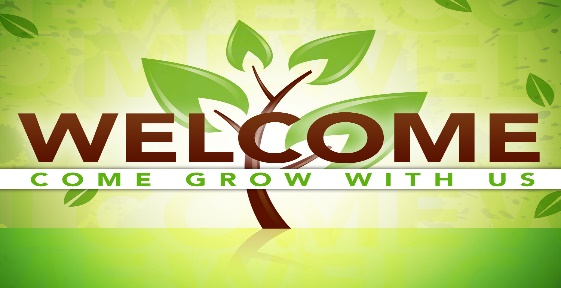 August 26, 2020Dear Families, I hope this letter finds you all doing well! We have certainly missed our kiddos and are excited to share that we will be returning to in-person Sunday school for the 2020-’21 school year! Our first day of Sunday school is looking to be September 13 (we’ll be in touch should anything cause us to push that date back). We know that, for some of you, meeting in person is not an option, so we’re trying to game plan for that as well. On this year’s registration forms there will be a section about your preferences, but know that we’re here to be flexible in this strange year of 2020. Following are a few housekeeping items that we’ll need you to be aware of prior to our first day: Following the Governor’s mandate and recommendations of local health officials, we’ll be requiring masks for everyone ages 5 and older. Upon arrival, we’ll be signing each of the kids in, just like we do for church serviceWe’ll be staying on top of hand sanitizing and utilizing social distancing, therefore…We’ll be moving “Chapel” Time into the sanctuary so we can give ourselves more space before moving into our classrooms. Depending on class sizes, we might find ourselves utilizing the fellowship hall for certain classes, so that we can maintain social distancing. If your kiddo is feeling at all sick, please keep them home. Notables: First day of Sunday school: September 13, 9-10amMeet in the sanctuary for Chapel Time from 9-9:15amBring your Bible, if you’ve got it! Don’t forget your mask! As you arrive, be sure to hand sanitize! Stay home if you’re not feeling wellPlease return your registration form to the church office ASAP (or reach out via email to becca.lumc@gmail.com). Be well, Becca Stewart